Supplementary Information Control of Geminate Recombination by the Material Composition and Processing Conditions in Novel Polymer:Non-Fullerene Acceptor Photovoltaic DevicesJiangbin Zhang,1, 2* Qinying Gu,1,3 Thu Trang Do,4 Kira Rundel, 3 Prashant Sonar, 4 Richard H. Friend, 2 Christopher R. McNeill, 3 and Artem A. Bakulin1*Department of Chemistry, Imperial College London, London SW7 2AZ, United KingdomCavendish Laboratory, University of Cambridge, JJ Thomson Avenue, Cambridge CB3 0HE, United KingdomDepartment of Materials Science and Engineering, Monash University, Wellington Road, Clayton, Victoria, 3800, AustraliaSchool of Chemistry, Physics and Mechanical Engineering, Queensland University of Technology, 4001 Brisbane, Australia*a.bakulin@imperial.ac.uk*jz400@cam.ac.ukDevice Fabrication. The glass slides with indium tin oxide (ITO) were subsequently cleaned using detergent and deionized water, acetone and isopropanol for 10 min each. A 0.1M zinc oxide (ZnO) solution was prepared by dissolving zinc acetate dihydrate (220 mg) in 10 ml 2-methoxyethanol, with ethanolamine (61 mg) as a stabilizer. The solution was then stirred at 60°C for 12 hours under ambient conditions. The 0.4% poly(ethylenimine) ethoxylated (PEIE) precursor was prepared by dissolving 40 mg PEIE in 10 ml of 2-methoxyethanol. Both solutions were filtered before use. A ZnO film was first spin coated on top of the ITO glass substrate at a speed of 4000 RPM, followed by film annealing on the hot plate in ambient conditions at 200˚C for 30 min. A PEIE film was then deposited by spin coating at 5000 RPM. After baking the PEIE film at 120 ˚C for 20 min, the substrates were transferred to a glovebox under nitrogen atmosphere for deposition of active layers, MoOx and Ag. The deposition and post-annealing of the BHJ layers were the same as that in the film described in the main text. Samples were then loaded into a vacuum deposition chamber to evaporate a 12 nm molybdenum oxide (MoOx) and 100 nm silver cathode on top of the active layer subsequently. A mask was used during vacuum evaporation to generate eight individual pixels in each substrate with the active device area of 4.5 mm2. Finally, these devices were fitted with edge clips, encapsulated by epoxy and glass, and placed inside the glovebox overnight, enabling the epoxy to be dried before further testing or characterization.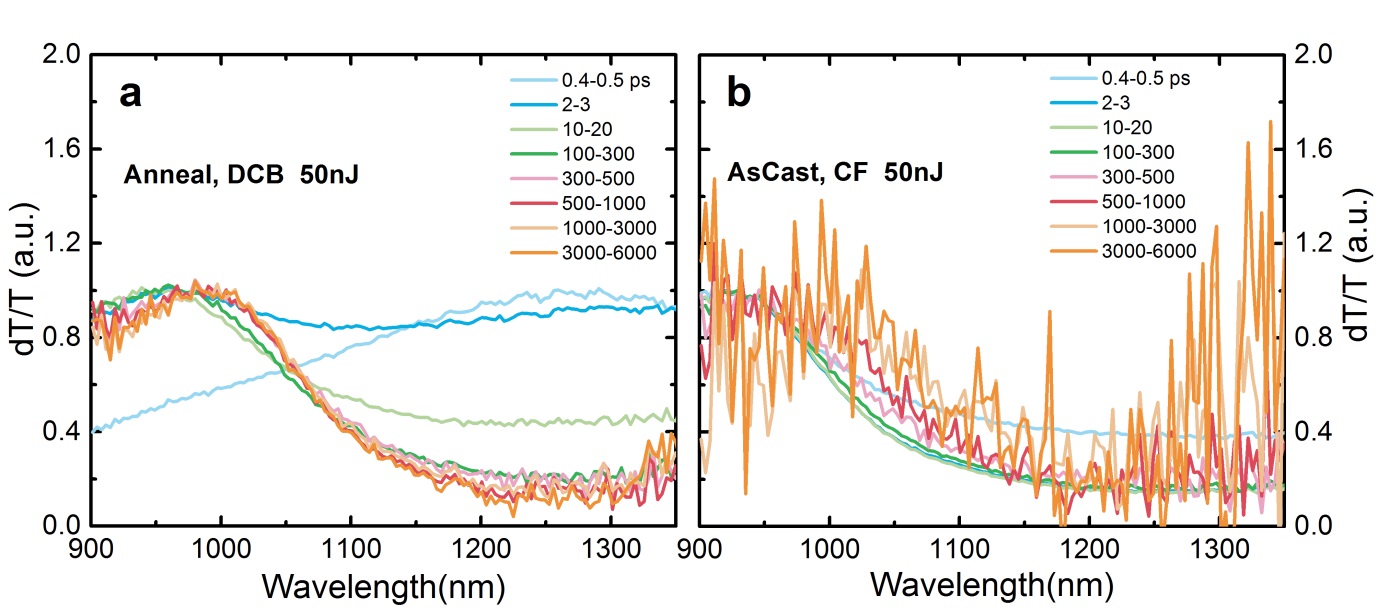 Figure S1. Normalized pump-probe spectra of P3HT:DPP-ANQ-DPP films with different processing conditions. (a) Annealed with DCB (b) As cast with CF.Table S1. Solar Cell Performance of DPP-FN-DPP and DPP-ANQ-DPP based Blends in DCB.Table S2. Solar Cell Performance of DPP-FN-DPP and DPP-ANQ-DPP based Blends in CF.Table S3. Summary of Pump-Push Responses of the Studied Material Blends with Different Processing Conditions.Table S4. Sensitivity Comparison of ∆J/J in Devices with Different Processing Conditions. BlendThickness(nm)VOC(V)JSC(mA cm-2)FF(%)PCE(%)EQE JSC a(mA.cm-2)Max EQE(%)P3HT:DPP-FN-DPP As Cast39  20.981.9630.40.581.8212.0P3HT:DPP-FN-DPP Anneal39  20.97 3.20 37.2 1.20 3.00 22.8 P3HT:DPP-ANQ-DPP As Cast75  70.851.3241.10.461.257.3P3HT:DPP-ANQ-DPP Anneal75  70.85 2.0038.7 0.70 2.2013.7 aEQE JSC is the current density calculated according to the EQE profile.aEQE JSC is the current density calculated according to the EQE profile.aEQE JSC is the current density calculated according to the EQE profile.aEQE JSC is the current density calculated according to the EQE profile.aEQE JSC is the current density calculated according to the EQE profile.aEQE JSC is the current density calculated according to the EQE profile.aEQE JSC is the current density calculated according to the EQE profile.aEQE JSC is the current density calculated according to the EQE profile.BlendThickness(nm)VOC(V)JSC(mA cm-2)FF(%)PCE(%)EQE JSC a(mA.cm-2)Max EQE(%)P3HT:DPP-FN-DPP As Cast/0.930.7230.610.210.948.24P3HT:DPP-FN-DPP Anneal/0.981.0230.940.351.9012.15P3HT:DPP-ANQ-DPP As Cast/0.850.7924.170.161.058.40P3HT:DPP-ANQ-DPP Anneal/0.851.3727.230.321.379.89SampleAcceptorProcessingSolventPCE (%)J/nA∆J/J  (10-3)1DPP-FN-DPPAnnealDCB1.284<0.0252DPP-ANQ-DPPAnnealDCB0.7750.063DPP-FN-DPPAs CastDCB0.58700.64DPP-ANQ-DPPAs CastDCB0.46450.35DPP-FN-DPPAnnealCF0.3592.26DPP-ANQ-DPPAnnealCF0.32205.47DPP-FN-DPPAs CastCF0.21207.28DPP-ANQ-DPPAs CastCF0.160.5373VariantValue 1Value 2Value 3Value 4AnnealingAs Cast=24=5=3.27=69FNANQ=2.4=0.5=2.45=51.8DCBCF=88=90=12=1243